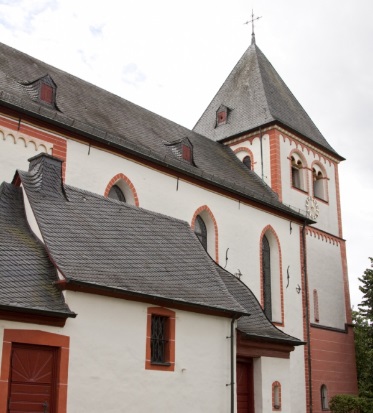 Samstag, 31.8.201911 Uhr Evangelischer Gottesdienst in der Lüftelberger Kirche Sankt Petrus 


Haben Sie Freude daran, mal wieder in der alten Lüftelberger Kirche Gottesdienst zu feiern? Den Gottesdienst gestaltet Pfarrerin Cordula Siebert, Rainer Linzenmeier spielt die klangvolle Orgel. Sie können dabei sein, wenn zwei Lüftelberger Kinder evangelisch getauft werden. 
Herzlich Willkommen!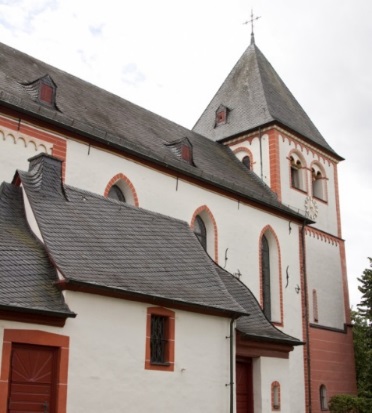 Samstag, 31.8.201911 Uhr Evangelischer Gottesdienst in der Lüftelberger Kirche Sankt Petrus Haben Sie Freude daran, mal wieder in der alten Lüftelberger Kirche Gottesdienst zu feiern? Den Gottesdienst gestaltet Pfarrerin Cordula Siebert, Rainer Linzenmeier spielt die klangvolle Orgel. Sie können dabei sein, wenn zwei Lüftelberger Kinder evangelisch getauft werden. 
Herzlich Willkommen!Samstag, 31.8.201911 Uhr Evangelischer Gottesdienst in der Lüftelberger Kirche Sankt Petrus 


Haben Sie Freude daran, mal wieder in der alten Lüftelberger Kirche Gottesdienst zu feiern? Den Gottesdienst gestaltet Pfarrerin Cordula Siebert, Rainer Linzenmeier spielt die klangvolle Orgel. Sie können dabei sein, wenn zwei Lüftelberger Kinder evangelisch getauft werden. 
Herzlich Willkommen!
Samstag, 31.8.201911 Uhr Evangelischer Gottesdienst in der Lüftelberger Kirche Sankt Petrus Haben Sie Freude daran, mal wieder in der alten Lüftelberger Kirche Gottesdienst zu feiern? Den Gottesdienst gestaltet Pfarrerin Cordula Siebert, Rainer Linzenmeier spielt die klangvolle Orgel. Sie können dabei sein, wenn zwei Lüftelberger Kinder evangelisch getauft werden. 
Herzlich Willkommen!